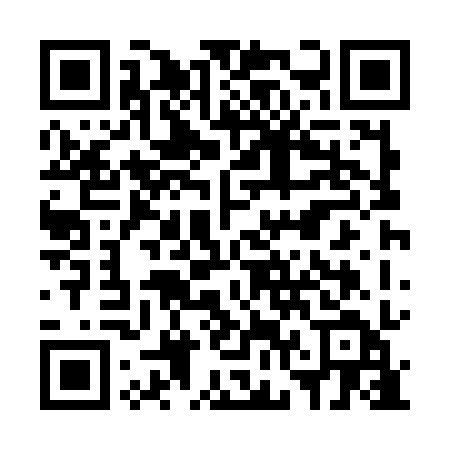 Ramadan times for Konotopa, PolandMon 11 Mar 2024 - Wed 10 Apr 2024High Latitude Method: Angle Based RulePrayer Calculation Method: Muslim World LeagueAsar Calculation Method: HanafiPrayer times provided by https://www.salahtimes.comDateDayFajrSuhurSunriseDhuhrAsrIftarMaghribIsha11Mon4:064:066:0211:493:395:365:367:2512Tue4:044:045:5911:483:415:385:387:2713Wed4:014:015:5711:483:425:405:407:2914Thu3:593:595:5511:483:445:425:427:3115Fri3:563:565:5211:483:455:445:447:3316Sat3:543:545:5011:473:475:465:467:3517Sun3:513:515:4811:473:485:475:477:3718Mon3:483:485:4511:473:505:495:497:3919Tue3:453:455:4311:463:515:515:517:4120Wed3:433:435:4011:463:525:535:537:4321Thu3:403:405:3811:463:545:555:557:4622Fri3:373:375:3611:453:555:565:567:4823Sat3:343:345:3311:453:575:585:587:5024Sun3:323:325:3111:453:586:006:007:5225Mon3:293:295:2911:453:596:026:027:5426Tue3:263:265:2611:444:016:036:037:5627Wed3:233:235:2411:444:026:056:057:5928Thu3:203:205:2111:444:046:076:078:0129Fri3:173:175:1911:434:056:096:098:0330Sat3:143:145:1711:434:066:116:118:0531Sun4:114:116:1412:435:087:127:129:081Mon4:084:086:1212:425:097:147:149:102Tue4:054:056:0912:425:107:167:169:123Wed4:024:026:0712:425:127:187:189:154Thu3:593:596:0512:425:137:197:199:175Fri3:563:566:0212:415:147:217:219:206Sat3:533:536:0012:415:157:237:239:227Sun3:503:505:5812:415:177:257:259:258Mon3:473:475:5512:405:187:277:279:279Tue3:443:445:5312:405:197:287:289:3010Wed3:403:405:5112:405:207:307:309:32